INDICAÇÃO Nº 1023/2016Sugere ao Poder Executivo Municipal, que efetue serviços de revitalização da Camada asfáltica em Cruzamento do Distrito Industrial.Excelentíssimo Senhor Prefeito Municipal, Nos termos do Art. 108 do Regimento Interno desta Casa de Leis, dirijo-me a Vossa Excelência para sugerir que, por intermédio do Setor competente, efetue a revitalização da camada asfáltica na Avenida Interdistrital, próximo ao cruzamento das Ruas Comendador Emilio Romi com Henrique Wiezel.Justificativa:Após as ultimas chuvas fortes e constantes a camada asfáltica da Avenida Bandeirantes ficou em estado deplorável, especialmente próximo ao cruzamento em epígrafe. Moradores pedem providencias.Plenário “Dr. Tancredo Neves”, em 11 de fevereiro de 2.016.Gustavo Bagnoli-vereador-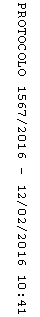 